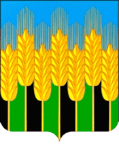 СОВЕТ  НОВОДМИТРИЕВСКОГО СЕЛЬСКОГО ПОСЕЛЕНИЯ СЕВЕРСКОГО РАЙОНАРЕШЕНИЕот 22 октября 2020 года                                                                                № 89станица Новодмитриевская О принятии в дар земельного участка под артезианской скважиной № 36257 (лагерь труда и отдыха)	В соответствии с Федеральным законом от 06 октября 2003 года       № 131-ФЗ «Об общих принципах организации местного самоуправления в Российской Федерации», Решением Совета Новодмитриевского сельского поселения от 24.10.2019 г № 19 «Об утверждении Положения о порядке владения, пользования и распоряжения муниципальным имуществом Новодмитриевского сельского поселения Северского района», ст. 26 Устава Новодмитриевского сельского поселения Северского района, Совет Новодмитриевского сельского поселения Северского района   р е ш и л: Принять в дар от  гр. РФ, Федоренко Валерия Викторовича, земельный участок под артезианской скважиной № 36257 (лагерь труд и отдыха). Даримый земельный участок площадью 2994 кв. м. будет сформирован  в результате раздела земельного участка с кадастровым номером 23:26:0901000:319, принадлежащего Дарителю на праве собственности,   из категории земель - земли поселений (земли населенных пунктов)
общей площадью 248 494 кв.м., расположенного по адресу: Россия, Краснодарский край, Северский район, станица Новодмитриевская, лагерь труда и отдыха; вид разрешенного использования «для эксплуатации объектов недвижимости: птичник, лагерь труда и отдыха».  После регистрации договора дарения в Управлении Федеральной службы государственной регистрации, кадастра и картографии по Краснодарскому краю принять указанный даримый земельный участок площадью 2994 кв. м. в  муниципальную казну и внести в реестр муниципального имущества Новодмитриевского сельского поселения (Хомякова).Контроль за выполнением настоящего решения возложить на постоянную комиссию Совета Новодмитриевского сельского поселения по промышленности, транспорту, связи, строительству, жилищно-коммунальному хозяйству и предпринимательству (Васькун).Общему отделу администрации Новодмитриевского сельского поселения (Колесникова) обнародовать настоящее решение в местах, специально отведённых для этих целей и разместить на официальном сайте администрации Новодмитриевского сельского поселения novodmsp.ru.Настоящее решение вступает в силу со дня его официального обнародования.Председатель Совета Новодмитриевского сельского поселения Северского района                                    К.В.ЧекуджанИ.о. главы Новодмитриевского сельскогопоселения Северского района                                                     А.В.Кузьминский